Федеральное государственное бюджетное образовательное учреждение высшего образования «Карачаево-Черкесский государственный университет имени У.Д. Алиева»Факультет физической культурыКафедра спортивных дисциплинТема: «Причины и условия возникновения коррупции»Дата проведения: 20 апреля 2022 годаОтветственные: к.п.н.  Кочкаров Э.Э.  к.п.н.  доцент Кубеков Э.Э.  доцент Джанкетов А.Э., ст.преп. Хубиев Х.А.Цель мероприятия: Формирование единого подхода к организации работы по предупреждению коррупции.Задачи мероприятия: —  всестороннее изменение общественного сознания, формирование в обществе атмосферы жесткого неприятия коррупции.—  формирование антикоррупционного сознания сотрудников образовательных учрежденийВыступили: Тамбиев Мурат Х. (ст. 21 гр.)  с докладом на тему «Специфика преступлений, совершаемых специальными субъектами с использованием своих должностных полномочий» Чомаев Рашид М. (ст. 21 гр.)  с докладом на тему «Характеристика и виды организованной коррупции»Алчаков Азамат М. (ст. 11 гр.) с докладом на тему «Процесс воспитания непримиримости к фактам коррупции»Выводы:  В целях более эффективного противодействия коррупции следует принимать во внимание, что сложившееся положение дел с этим негативным явлением в Российской Федерации во многом обусловлено не только социальными условиями, но и моральным разложением в обществе. Это явилось следствием скоротечного перехода к новой социальной и экономической системе, который был слабо подкреплен необходимой правовой базой и не только неэффективной, но, во многом, и негативной деятельностью исполнительной власти.
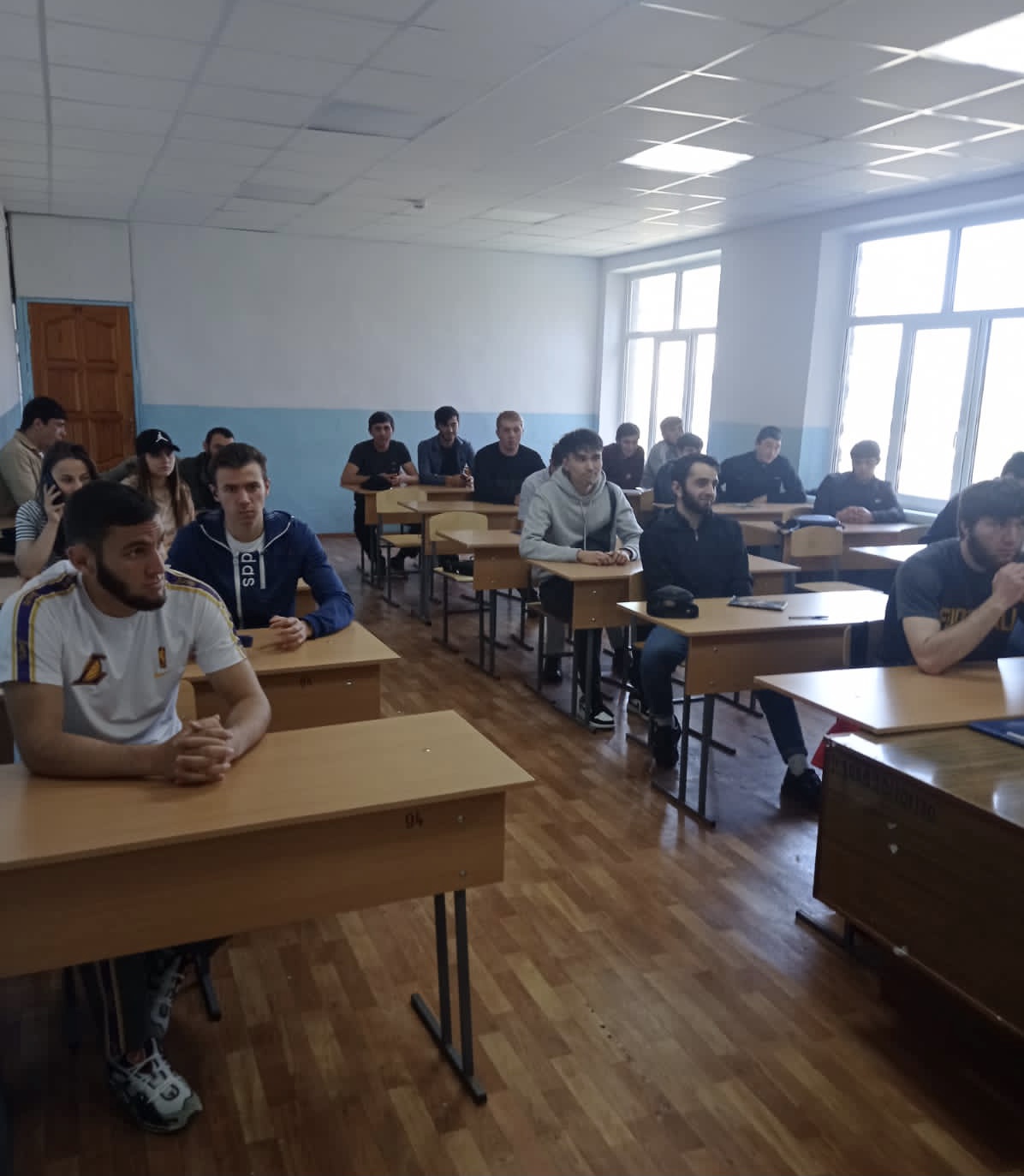 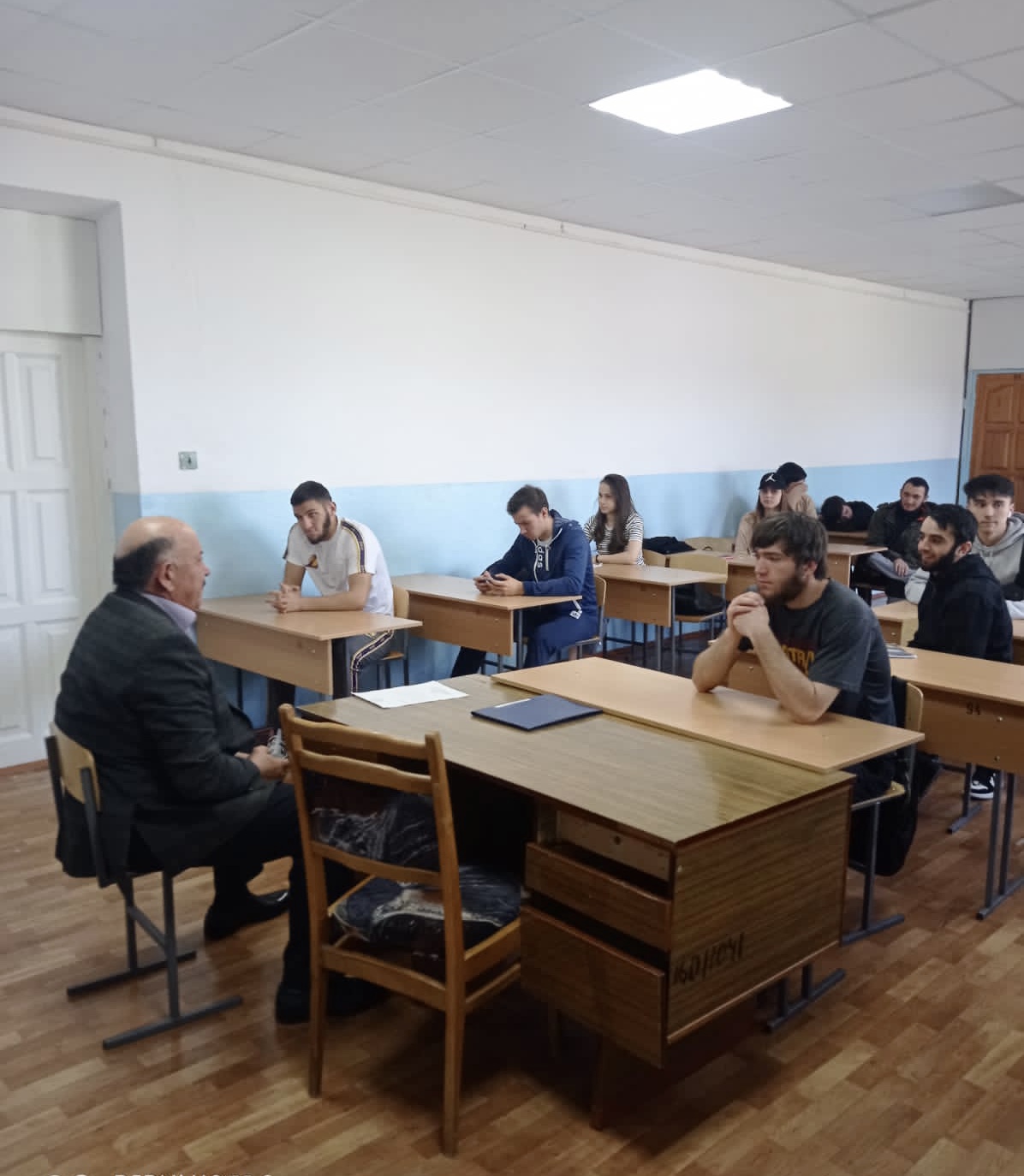 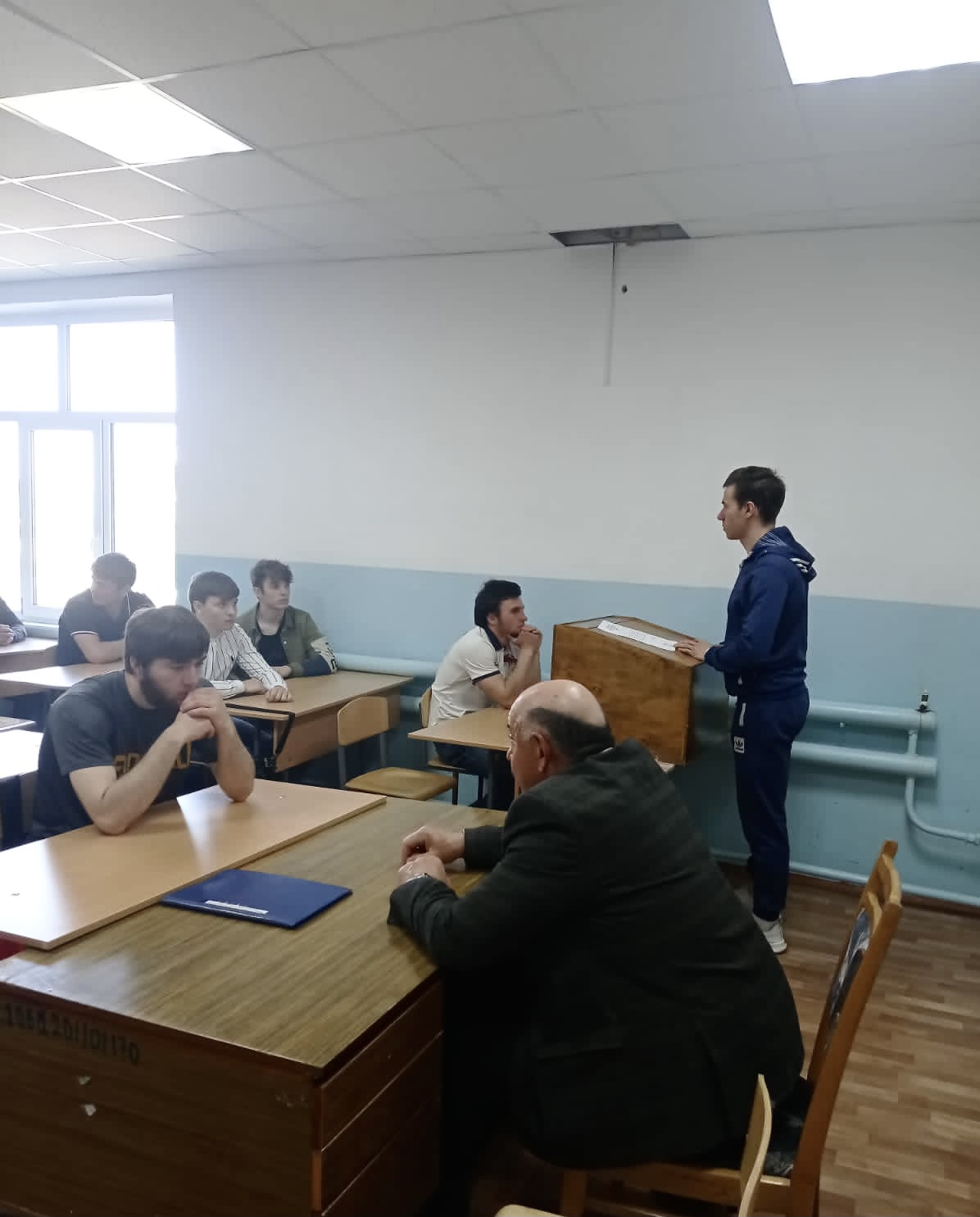 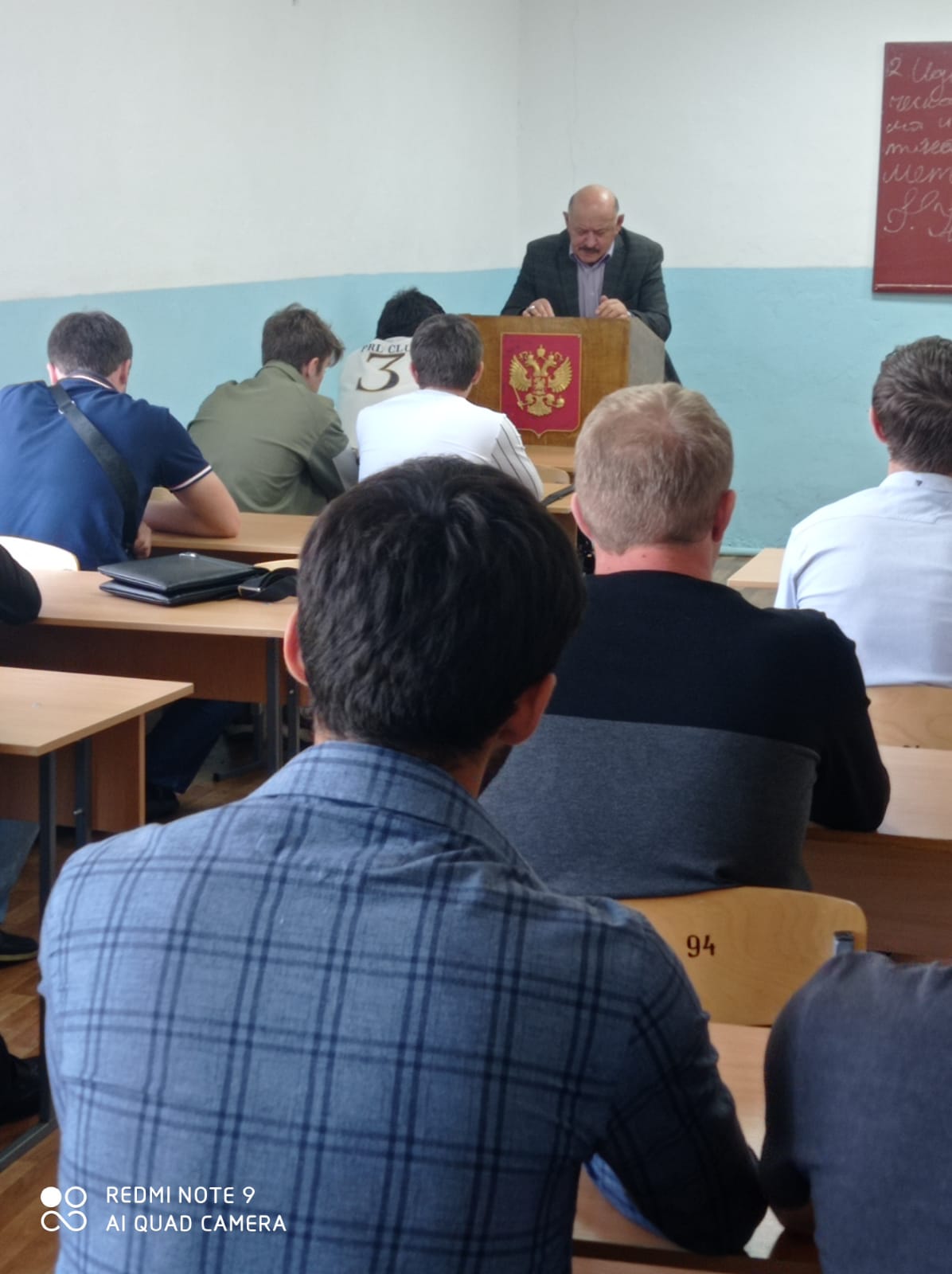 